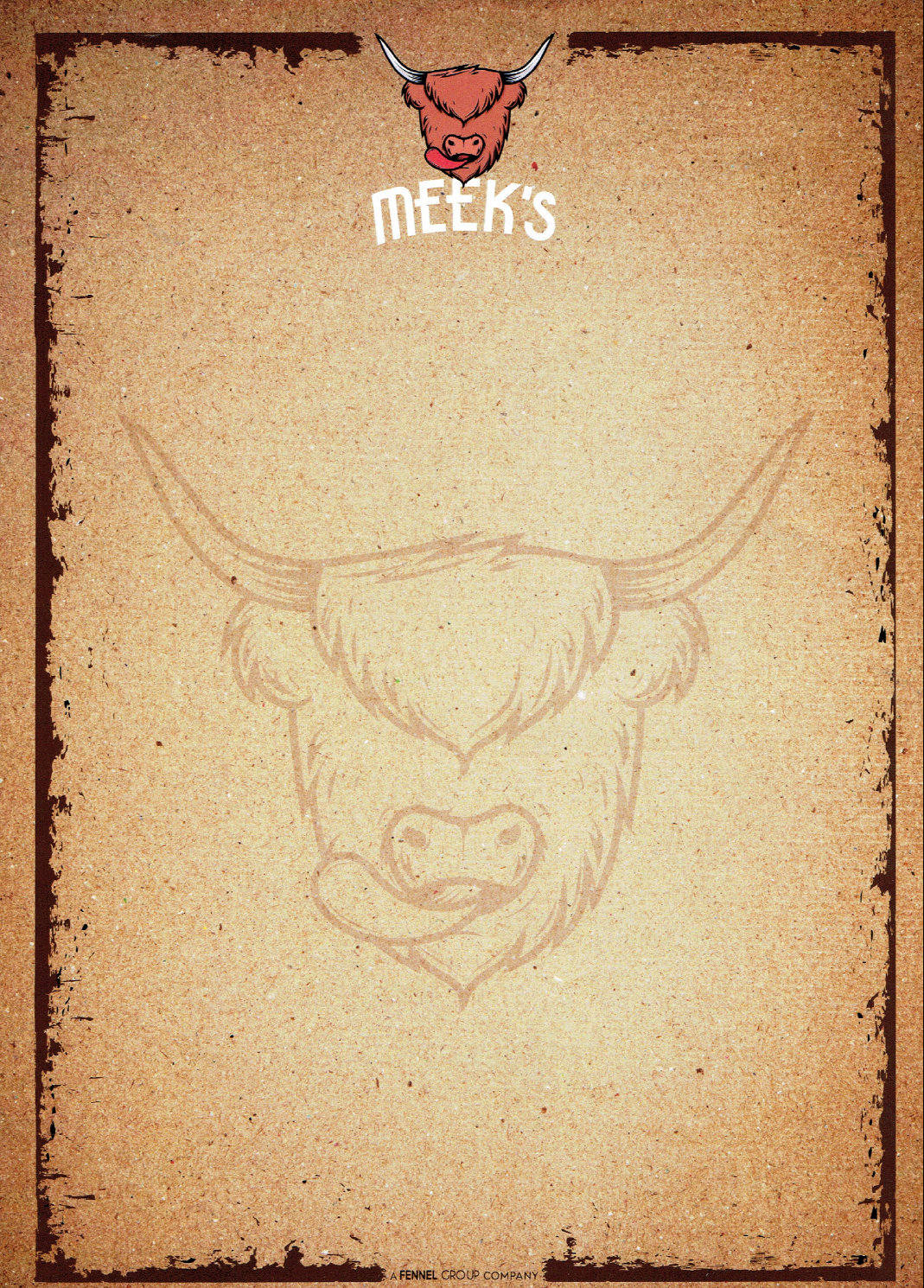 BURGERSAll served with hand-cut chipsCLASSIC	                £9.95
Beef burger, bacon, smoked cheese, lettuce, tomato, red onion, gherkin,   brioche bunSOUTHERNER           £9.95                Cajun breaded chicken burger, cheddar, coleslaw, lettuce, tomato, red onion, brioche bunCHILLI PORK 	      £9.95    Chilli & coriander spiced pork burger, cheddar cheese, brioche bun, pineapple salsaPEPPER PAKORA	      £9.95     Grilled pepper in pakora batter, toasted sour dough bun, lettuce, onion, chilli jam (vegan)BIG YIN       	   £12.95Beef burger, cheddar cheese, bacon, brioche bun, onion rings, pulled porkLOADED FRIESPeri peri, bacon, cheese	£5Beef chilli, cheese &                  sour cream 			£5SMALL PLATESPulled pork or Chilli beef nachos, jalapeños, salsa, sour cream	 £6Peri peri chicken wings, garlic mayo				 £6SIDESWok fried, salt and pepper     chips        		  	£3Beer battered onion rings 	£3Macaroni and cheese	  	£3Home-cut chips	 	£3Dressed salad 			£3